　YNSA学会関係者の皆様2016年度前期のセミナーについて昨年度までは中級・上級セミナーについて、宮崎リハビリテーションクリニックに於ける受講経験も受講資格としておりましたが、基礎的な実力にバラつきがあることから、来年度よりYNSA学会主催の実践講座を受講資格とすることと致しました。ご理解くださいますようお願いいたします。いずれのセミナーも定員に達し次第締め切らせていただきます。YNSA（山元式新頭鍼療法～Yamamoto New Scalp Acupuncture～ ）の商標登録について2015年10月、商用登録申請が通りました。今後山元式新頭鍼療法YNSAの治療をなさる先生、及びホームページ等で山元式新頭鍼療法YNSAの名称を使用される先生は、会員登録が必要です。YNSA学会へご入会下さい。また、既会員の先生は継続のための年会費が必要です。2015年度の年会費をお支払いいただいておらず、YNSAの治療をなさっておられる先生におかれましては、2015年度分の年会費もお支払いいただく必要がございますので、ご自身の登録状況についてご不明な場合はお問い合わせください。また、一旦入会したけれどYNSAの治療をなさらない先生は、退会届に必要事項をご記入の上、ご提出いただきますようお願いいたします。【2016年度前期セミナー日程】1/31（日）	初級セミナー（診断技術・基本点・治療技術脳点・治療技術感覚点）【受講資格】　鍼灸師・医師・歯科医師・獣医師　　　　　　　　　　　　【受講費用】				会員：20,000円　　	非会員：30,000円　　　　　　　　　　　　【定　　員】				40名	3/27（日）	上級セミナー【受講資格】　YNSA学会初級・中級セミナー受講経験者　　　　　　　　　　　　【受講費用】				会員：30,000円　　	非会員：40,000円　　　　　　　　　　　　【定　　員】				30名6/26（日）	中級セミナー（初級よりワンランク上の診断と治療技術）【受講資格】YNSA学会初級セミナー受講経験者【受講費用】	会員：25,000円　　	非会員：35,000円【定　　員】40名会場：東京都中央区八重洲１－５－１５　田中八重洲ビル2Aルーム時間：10：00～16：00（9：30受付開始）昼食はご自身でお持ちください（ビルの近くにお食事処もあります）2016年前期ＹＮＳＡ学会セミナー実践講座 申込用紙東京都中央区八重洲1-5-15
ＪＲ各線 東京駅 八重洲北口 徒歩3分 
東京メトロ丸の内線 東京駅 八重洲北口 徒歩3分
東京メトロ銀座線 日本橋駅 B3出口 徒歩3分
東京メトロ東西線 日本橋駅 B3出口 徒歩3分
都営地下鉄浅草線 日本橋駅 B3出口 徒歩3分　　　　　                             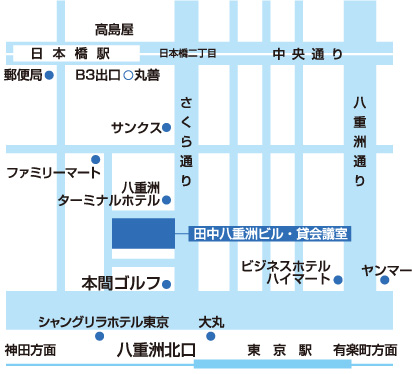 　　                           　　 　　 fax：03-3237-1778　　　　　mail：ynsa@kenkou-zoushin.com　　　　　　　　　　　　　　　　　　　　　　　　　　　　　　　ふりがな　　　所属機関名：　　　　　　　　　　　　　　　　　　　　　　　　　　　　       　　　　　　　　　　　　　　　　　　　　　　　　　　　　　　　　〒　　　　　　-　　　　　　　　住所：　　　　　　　　　　　　　　　　　　　　　　　　　　　　　　　　　　　　　　　　　　　　　　　　　　　　　　　　　　TEL：　　　　　　　　　　　　　　　　　　　　　　　　　　　　　FAX：　　　　　　　　　　　　　　　　　　　　　　　　　　Mail(PC用)：　　　　　　　　　　　　　　　　　　　　　　　　　　　　　　　　　　　　　　　　　　　　　　　　　　　　　　ふりがなお名前：　　　　　　　　　　　　　　　　　　　　　　　　　　　　　　　　　　　　　　　　　　　　　　　　　　　　　　　　　1/31初級　会員お申込み人数　（　　　　　）　名様　／　非会員お申込み人数　（　　　　　）　名様　　3/27上級　会員お申込み人数　（　　　　　）　名様 ／ 非会員お申込み人数　（　　　　　）　名様　　6/26中級　会員お申込み人数　（　　　　　）　名様　／ 非会員お申込み人数　（　　　　　）　名様　　実践講座受講歴　〇をつけてください　　　今回YNSA学会会員申込ご希望の方は、右の□にチェックをお願い致します　　　　会員継続を希望する方は、右の□にチェックをお願い致します　2014/2初級2014/4初級2014/6中級2014/11初級2015/4中級2015/5上級2015/6初級2015/10初級2015/12中級